Додаток 24до рішення виконавчого комітетуМиргородської міської радивід «22» травня 2024 року № 267* продовження виплати тимчасової допомоги можливе лише за умови що її вже було призначено особі до 31.12.2020 (відповідно до пункту 5 розділу ІІ „Прикінцеві та перехідні положення” Закону України „Про внесення змін до деяких законодавчих актів України щодо підвищення пенсій” від 03.10.2017 № 2148-VIII)Керуюча справамивиконавчого комітету				                    Антоніна НІКІТЧЕНКО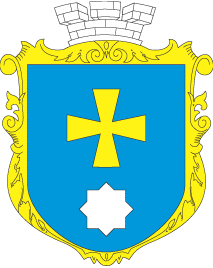 МИРГОРОДСЬКА МІСЬКА РАДАВИКОНАВЧИЙ КОМІТЕТМИРГОРОДСЬКА МІСЬКА РАДАВИКОНАВЧИЙ КОМІТЕТІнформаційна картаПродовження виплати тимчасової державної соціальної допомоги непрацюючій особі, яка досягла загального пенсійного віку, але не набула права на пенсійну виплатуІК 3-1-2402025*1.Орган, що надає послугуУправління соціального захисту населення Миргородської міської ради2.Місце подання документів та отримання результату послугиВідділ «Центр надання адміністративних послуг» виконавчого комітету Миргородської міської ради вул. Гоголя,171/1,  тел/факс (05355) 5-03-18http://myrgorod.pl.uae-mail: cnap_mirgorod@ukr.netВіддалені робочі місця відділу «Центр надання адміністративних послуг» виконавчого комітету Миргородської міської ради у сільських населених пунктах понеділок-четвер з 800 до 1700 п’ятниця з 800 до 1545перерва з 1200 до 12453.Підстава для отриманняОсоба, яка досягла віку, визначеного частиною першою статті 26 Закону України «Про загальнообов’язкове державне пенсійне страхування», але не набула права на пенсійну виплату у зв’язку з відсутністю страхового стажу, передбаченого нормами зазначеної статті, за наявності в неї не менш як 15 років страхового стажу, отримувала тимчасову державну соціальну допомогу непрацюючій особі, яка досягла загального пенсійного віку, але не набула права на пенсійну виплату (далі – тимчасова допомога), яку вже було призначено до 31.12.2020;Тимчасова допомога перераховується особі кожні шість місяців з урахуванням змін її майнового стану та середньомісячного сукупного доходу і виплачується до досягнення такою особою віку, з якого вона набуває право на пенсійну виплату4.Перелік документів, необхідних для надання послуги та вимоги до них 1) Заява для продовження виплати тимчасової, за формою затвердженою наказом Міністерства соціальної політики України від 21.04.2015 № 441 «Про затвердження форми Заяви про призначення усіх видів соціальної допомоги, компенсацій та пільг», зареєстрованим в Міністерстві юстиції України 28.04.2015 за № 475/26920;2) паспорт громадянина;3) декларація про доходи та майновий стан (заповнюється на підставі довідок про доходи кожного члена сім’ї) за останні шість календарних місяців, що передують місяцю звернення за продовженням виплати тимчасової допомоги, за формою затвердженою наказом Міністерства соціальної політики України від 21.04.2015 № 441 «Про затвердження форми Заяви про призначення усіх видів соціальної допомоги, компенсацій та пільг», зареєстрованим в Міністерстві юстиції України 28.04.2015 за № 475/26920.5. Оплата Безоплатно6.Результат послугиПродовження виплати тимчасової допомоги або мотивована відмова у призначенні тимчасової допомоги7. Термін виконанняРішення про продовження виплати тимчасової допомоги або про відмову у продовженні її виплати приймається протягом десяти календарних днів з дня звернення за призначенням тимчасової допомоги8.Спосіб подання документів/ отримання результатуЗаява та  документи, необхідні для продовження виплати тимчасової допомоги,  подаються особою суб’єкту надання адміністративної послуги:через посадових осіб центру надання адміністративних послуг;поштою або в електронній формі через офіційний веб-сайт Мінсоцполітики або інтегровані з ним інформаційні системи органів виконавчої влади та органів місцевого самоврядування, або Єдиний державний веб-портал електронних послуг  (у разі технічної можливості) 9.Законодавчо- нормативна основа Закони України „Про загальнообов’язкове державне пенсійне страхування” від 09.07.2003 № 1058-IV, «Про внесення змін до деяких законодавчих актів України щодо підвищення пенсій» від 03.10.2017 № 2148-VIII;постанова Кабінету Міністрів України від 27.12.2017 № 1098 „Про затвердження Порядку призначення тимчасової державної соціальної допомоги непрацюючій особі, яка досягла загального пенсійного віку, але не набула права на пенсійну виплату”;наказ Міністерства праці та соціальної політики України від 19.09.2006 № 345 „Про затвердження Інструкції щодо порядку оформлення і ведення особових справ отримувачів усіх видів соціальної допомогиˮ, зареєстрований в Міністерстві юстиції України 06.10.2006 за № 1098/12972 (зі змінами).10.Перелік підстав для відмови у наданні адміністративної послугиВиплата тимчасової допомоги не продовжується у разі, якщо:середньомісячний сукупний дохід сім’ї в розрахунку на одну особу за попередні шість місяців перевищує 100 відсотків прожиткового мінімуму для осіб, які втратили працездатність;особа одержує пенсію або державну соціальну допомогу, що призначається відповідно до Законів України „Про державну соціальну допомогу особам з  інвалідністю з дитинства та дітям-інвалідам” або „Про державну соціальну допомогу особам, які не мають права на пенсію, та особам з інвалідністю”;особа або члени її сім’ї протягом 12 місяців перед зверненням за продовженням виплати тимчасової допомоги здійснили купівлю земельної ділянки, квартири (будинку), автомобіля, іншого транспортного засобу (механізму), будівельних матеріалів, інших товарів довгострокового вжитку або оплатили послуги (одноразово) з будівництва, ремонту квартири (будинку) або автомобіля, іншого транспортного засобу (механізму), телефонного (в тому числі мобільного) зв’язку, крім житлово-комунальних послуг у межах соціальної норми житла та соціальних нормативів користування житлово-комунальними послугами та медичних послуг, пов’язаних із забезпеченням життєдіяльності, на суму, яка на дату купівлі (оплати) перевищує 50 тис. гривень;особа працює, провадить іншу діяльність, пов’язану з отриманням доходу;за результатами вибіркового обстеження матеріально-побутових умов сім’ї виявлено, що особа має додаткові джерела для існування, не зазначені у декларації про доходи та майно (здавання в найм або в оренду житлового приміщення (будинку) або його частини; один чи кілька членів сім’ї працюють без оформлення трудових відносин в установленому порядку; можливість отримання доходу від утримання худоби, птиці, інших тварин; дохід від народних промислів, використання наявної сільськогосподарської техніки, вантажних машин, мікроавтобусів тощо);у власності особи або членів її сім’ї є друга квартира (будинок) за умови, що загальна площа житла перевищує 21 кв. метр на одного члена сім’ї та додатково 10,5 кв. метра на сім’ю, чи більш як один автомобіль, інший транспортний засіб (механізм) 11Оскарження результату надання послугДії або бездіяльністю надавача адміністративної послуги можуть бути оскаржені в порядку, встановленому Законом України «Про адміністративну процедуру»:до Департаменту соціального захисту населення Полтавської обласної військової адміністрації;до суду